Игра-викторина "Россия — родина моя!"Программное содержание: Закрепить знания детей о государственных символах России;Обобщить элементарные преставления о происхождении и функциональном назначении герба и флага, о символическом значении цвета и образов (орел, всадник);Воспитывать чувство любви к своей Родине – России;Развивать умение правильно строить свой ответ, согласно грамматическим правилам;Развивать познавательные интересы;Воспитывать в детях чувство товарищества, умение сопереживать и поддерживать друг друга;Развивать саморегуляцию детей;Создать радостное, весёлое настроение у детей.Оборудование:карточки и изображением гербов разных стран, разноцветные стяги; карточки с изображением флагов ; карточки с историческими гербами России, картинки для игры, эмблемы команд. Предварительная работа:Изучение государственных символов России (их происхождение и история), работа над подборкой прилагательных к словам, изготовление эмблем и стягов команд, написание девизов команд, повторить пословицы и поговорки о Родине и родном крае.Ход  игры:Дети под музыку входят в зал.Воспитатель: Совсем недавно наша страна и весь мир отмечали знаменательное событие. Кто мне скажет -  какое?                                                                                                                                           Дети:  День  Космонавтики. 12 апреля 1961 г. первый в мире летчик-космонавт Юрий Алексеевич Гагарин совершил героический полет в космос. Он облетел земной шар за 108 минут.                                                                                                                                                                    Воспитатель: Прежде,  чем отправиться в полет, космонавт выдерживает трудный экзамен.  Он должен в совершенстве изучить свой корабль, должен знать астрономию и ракетную технику. Ему нужно быть и летчиком и парашютистом, и спортсменом. Космонавтов тренируют на специальных качелях; в камерах, где нет воздуха, на машинах, которые создают сильную тряску и ужасающий шум; словом, заставляют их испытывать все то, что ждет космонавта в полете. И только после того как эти все тренировки и испытания успешно завершены, ученые говорят: « Человек может лететь в космос!» И с того самого дня, как был совершен первый полет в космос, мальчишки и девченки всего мира мечтают стать космонавтами. Может быть кто-то из вас, когда вырастет, тоже станет космонавтом, полетит к далеким звездам. И, может быть, именно вы первыми будете общаться с инопланетянами, и именно вам придется рассказывать им о нашей планете и своей Родине.Я предлагаю вам подвести итог ваших знаний о своей стране, провести игру-викторину о нашей Родине.Дети делятся на 3 команды, после конкурса «Приветствие» занимают места за столами.Воспитатель: Оценивать ваши знания и подводить итоги соревнования будет жюри. (представляет членов жюри)Итак, первый конкурс «Приветствие».Капитаны   поочереди представляют свои команды, показывают эмблемы группы и стяга, а также девиз.                                                                                                                                            Команда  «Капельки».   Эмблема «Капля», стяг синего цвета,                                                         девиз: - Бывает ли дождь разноцветным? Бывает!                                                                                                                                                                                                                                              Он каждою  капелькой мир украшает.          Команда «Светлячок».Эмблема «Светлячок», стяг зеленого цвета.                                                        Девиз: - Хоть свет наш слаб и мы малы,                                                                                                  Но мы дружны и тем сильны.Команда «Радуга».Эмблема «Радуга», стяг оранжевого цвета.                                                      Девиз: -Мы как радуги цвета-                                                                                                                     Неразлучны никогда.2 конкурс «Разминка».Каждой команде будет задан вопрос, на который она должна будет дать правильный ответ.Вопросы:-Как называется страна, в которой мы живем?                                                                                  - Какой главный город нашей страны?                                                                                                - Как зовут президента нашей страны?                                                                                                   - Назовите государственные символы России7                                                                               - В каких случаях исполняется гимн?                                                                                                      -Для чего нужен герб?                                                                                                                     - Где мы можем увидеть изображение государственного герба?                                                - Какого цвета орел на современном гербе России?                                                                       - Что означает золотой цвет?                                                                                                                   - Почему орел двуглавый?                                                                                                                 - Кто еще (кроме орла) изображен на гербе нашей Родины?                                                                               - Что обозначает изображение всадника?                                                                                          - Как называются монеты, на которых изображен всадник7 Почему?                                                    - Как назывались первые флаги? Для чего они были нужны?                                                          Из чего в древние времена делали стяги?-Молодцы! А сейчас 3«Конкурс капитанов».Предоставляем слово нашим капитанам. Вы должны будете сказать как можно больше хороших, красивых слов  о нашей Родине. (по очереди. Кто первый остановится – проиграл).2 задание: вы должны, также по очереди назвать как можно больше пословиц или поговорок о Родине, родной стороне или родном крае. (Побеждает тот, кто назовет больше).4 конкурс «Пойми меня». Каждой группе я дам слово.вы должны будете дать только его определение, не называя слово. А остальные дети должны бубут назвать это слово.(Пример:Родина, Отечество, столица, родной край)  Родина – место или страна, где человек родился, где говорят на родном ему языке.                       Отечество – место, где испокон веку жили  наши отцы и деды и где живем мы.          Столица - главный город государства, это слово образовано от слова «престол».5 конкурс «Выбери свой флаг» На столах флаги Словакии, Словении, Хорватии, Чехии, Югославии, Франции. Среди них- российский флаг.(все флаги имеют 3 цвета: белый, синий, красный.Воспитатель: Давайте вспомним  сказку о том, как природа выбрала цвет для российского флага.           ( каждая команда по очереди выкладывает на фланелеграфе цветные полоски)                                                                                                                                             «Встретились Снег, Вода и Солнце.          – Я дам российскому флагу свой чистый, белый цвет,-сказал снег. И на флаге появилась белая полоска.                                                                                                                                                   Вода собрала своих друзей – моря, большие и малые реки, океаны, озера. Все вместе они решили дать флагу свой глубокий синий цвет. Так на флаге появился синий цвет.                         Утром встало Солнышко. И третья полоска стала красной. Так российский флаг стал трехцветным. Воспитатель:  (показывая флаг, сравнивая с другими флагами) Почему полосы расположениы так, а не иначе?Как вы думаете?Дети: Красная полоса – наша прекрасная, красивая Земля. Обозначает она человеческий мир, красоту, смелость, мужество, любовь.Над зелей – синее небо. Это  - синяя полоса. Она обозначает мир небесный и цвет воды.А над землей и небом находится все самое светлое, чистое, доброе.Белая полоса – божественная, справедливая.                                 Подвижная игра «Соберись у стяга»-Сейчас мы проверим, какая команда самая внимательная и быстрая. Капитаны команд встают в центр зала, держат в руках стяги своих команд. Дети бегают врассыпную под музыку, по сигналу смолкает музыка, каждая команда должна собраться у своего стяга. Далее игра проводится с усложнением – пока дети двигаются под музыку, капитаны меняются стягами и расходятся в разные стороны.  Дети должны подбежать, взяться за руки и стать вокруг капитанов, держащих в руках стяг их команды.6 конкурс «История Российского герба».На столах – карточки с историческими гербами России. Разложить их в той последовательности, в какой гербы, на них изображенны. Появились в истории нашей страны.(Побеждает та группа, которая правильно расположит карточки.Дополнительный балл даётся и за рассказ об истории российского герба).(Ключ: 1. двуглавый орел князя Московского Ивана III, 2.герб времен Ивана IV (Грозного), 3. черный двуглавый орел первого российского императора Петра I ,4. большой герб Российской империи времен Александра III, 5. герб РСФСР, 6. современный герб РФ.)Далее команды рассказывают о современном гербе.- На красном щите расположен двуглавый золотой орел. Орел – царь-птица. Одна голова орла обращена на Восток, другая на Запад. Над головами орла – 3 короны. Правой лапой орел сжимает жезл, украшенный резьбой, золотом и драгоценными камнями. Это –  скипетр.-  В левой лапе – держава (золотой шар с крестом на верху). Крылья орла похожи на солнечные лучи, а сама птица – на солнце.Орел на гербе обозначает силу. Это значит, что государство наше сильное, непобедимое. - На груди орла тоже красный щит. На нем изображен всадник. Это Святой Георгий победоносец – защитник нашего Отечества. Он смдит на белом коне. За его плечами развивается синий плащ. В правой руке серебряное копье, которое помогло победить дракона. Конь воина топчет дракона копытами. В этом гербе отразилась борьба добра и зла. 7 конкурс « Четвертый лишний». Детям даются 4 картинки, на которых изображены (деревья, животные, пейзаж). Одна из четырех картинок не относится к природе России. Дети должны сказать, что лишнее и ответить, почему они так решили.8 конкурс «Города». Кто больше назовет городов России. Воспитатель:  Пока жюри подводит итоги конкурсов, давайте с вами вспомним о том, что кроме государственных символов у России есть народные символы. О чем чаще всего вспоминают, когда говорят о России?    (матрешка, самовар, Кремль, Красная площадь, береза). Я предлагаю каждой команде нарисовать свой уголок России. Подумайте, посовещайтесь –чтобы вы хотели нарисовать, какие символы нашей родины мы могли бы взять с собой в космическое путешествие.Дети рисуют.Из рисунков детей создается выставка «Моя Родина – Россия».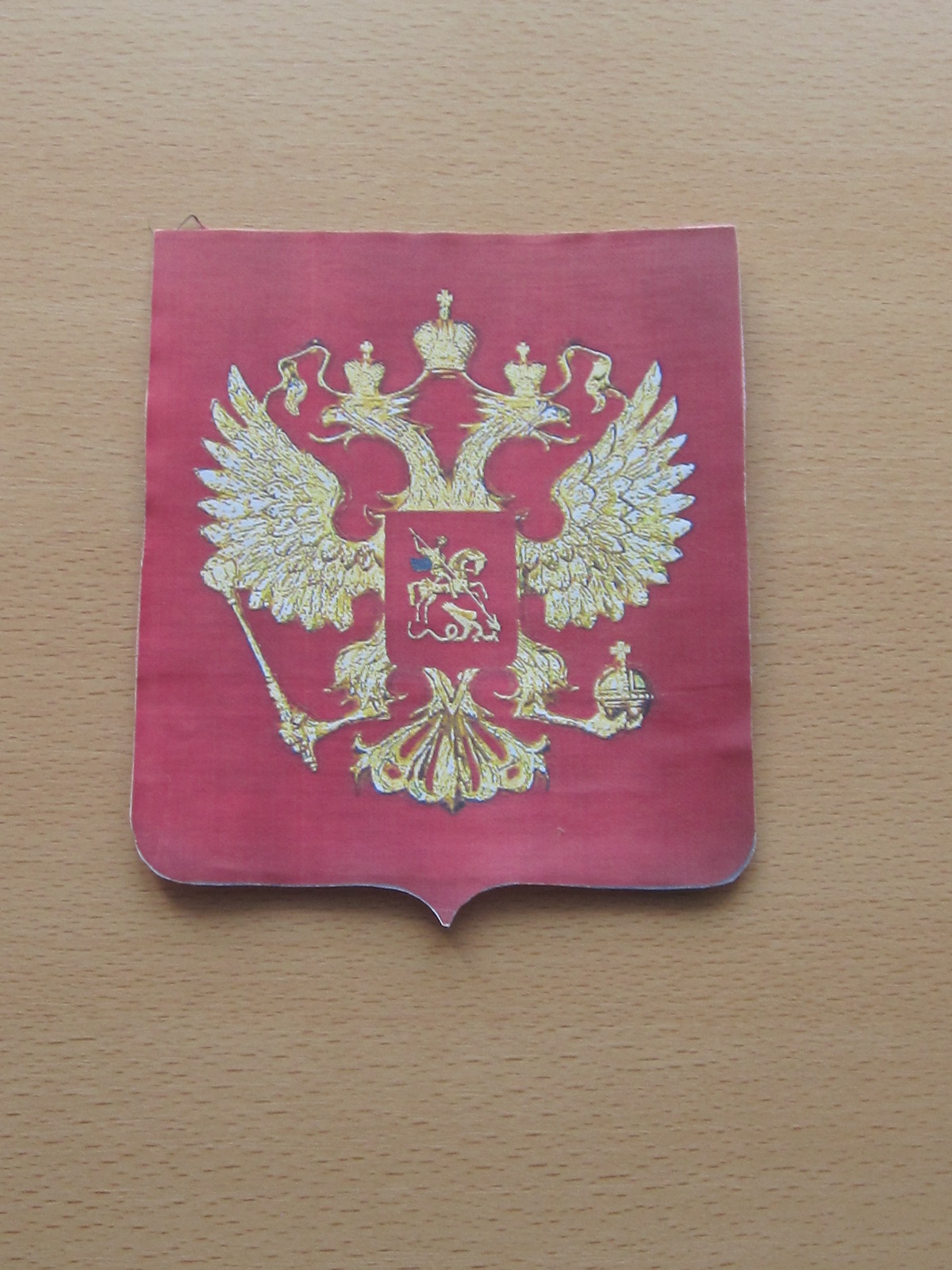 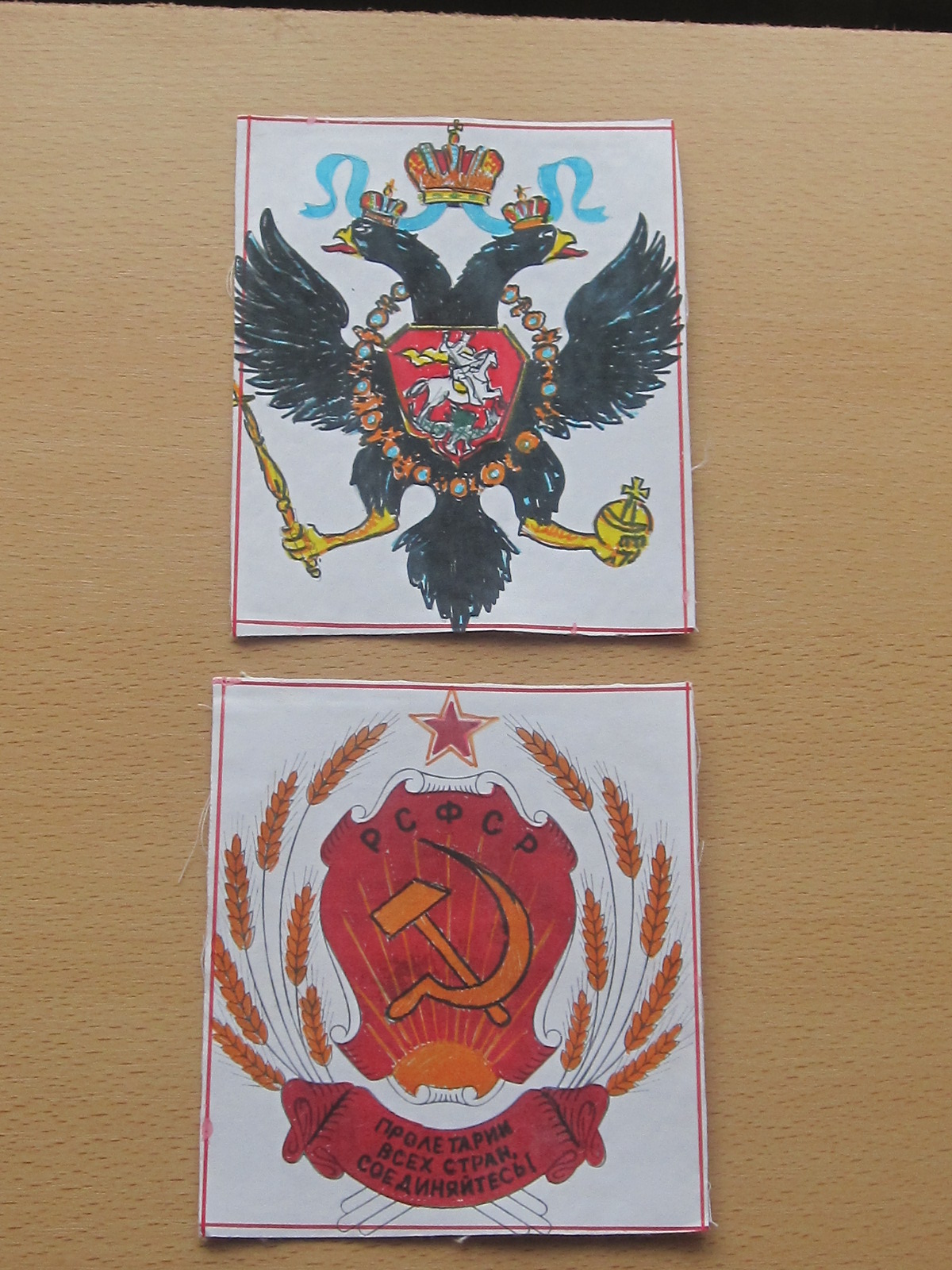 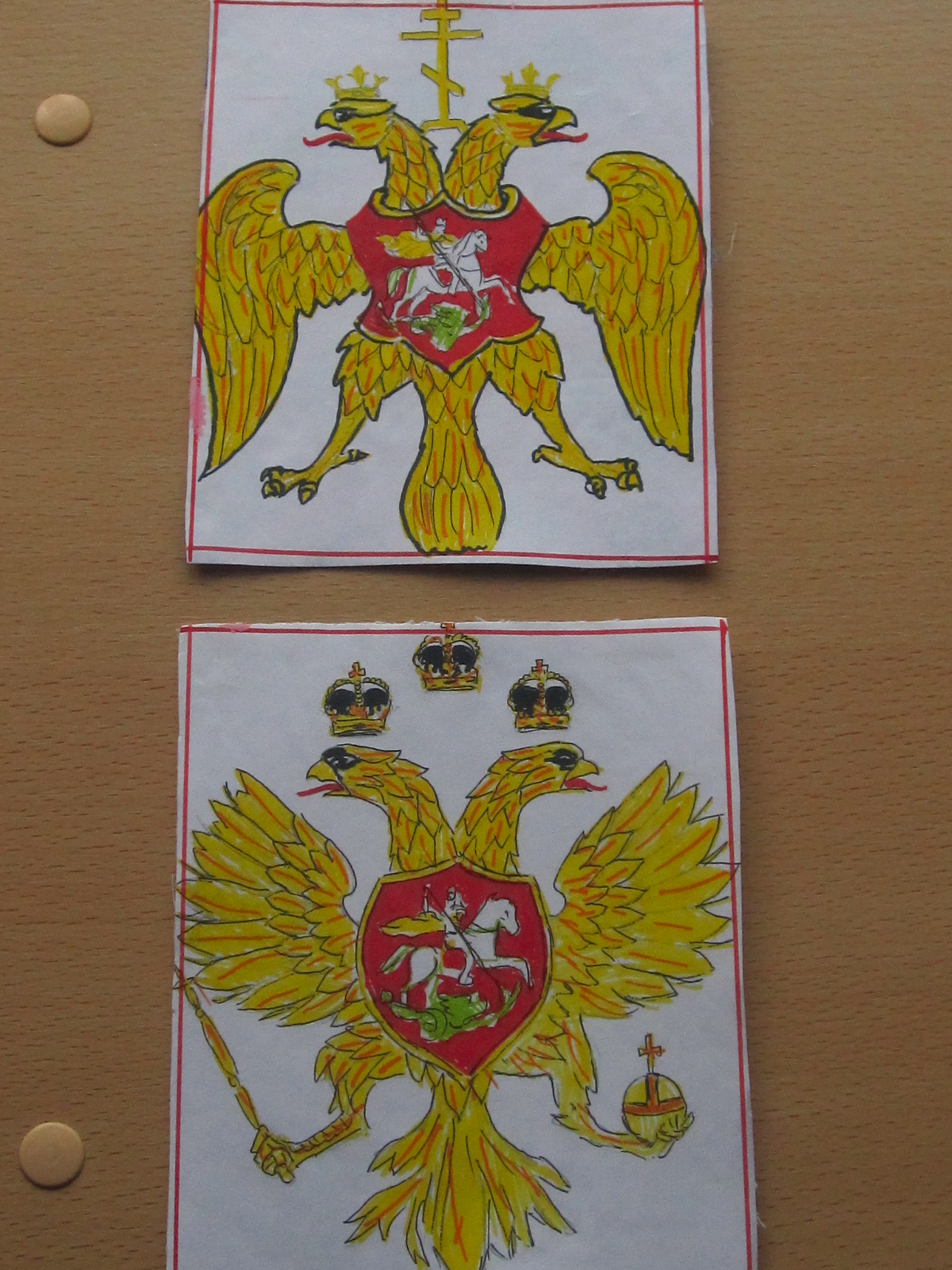 